Care Net Fitchburg Walk/Run 2020Begins on Labor Day September 7, 2020“But those that hope in the Lord will renew their strength…” Isa. 40:31Prizes include: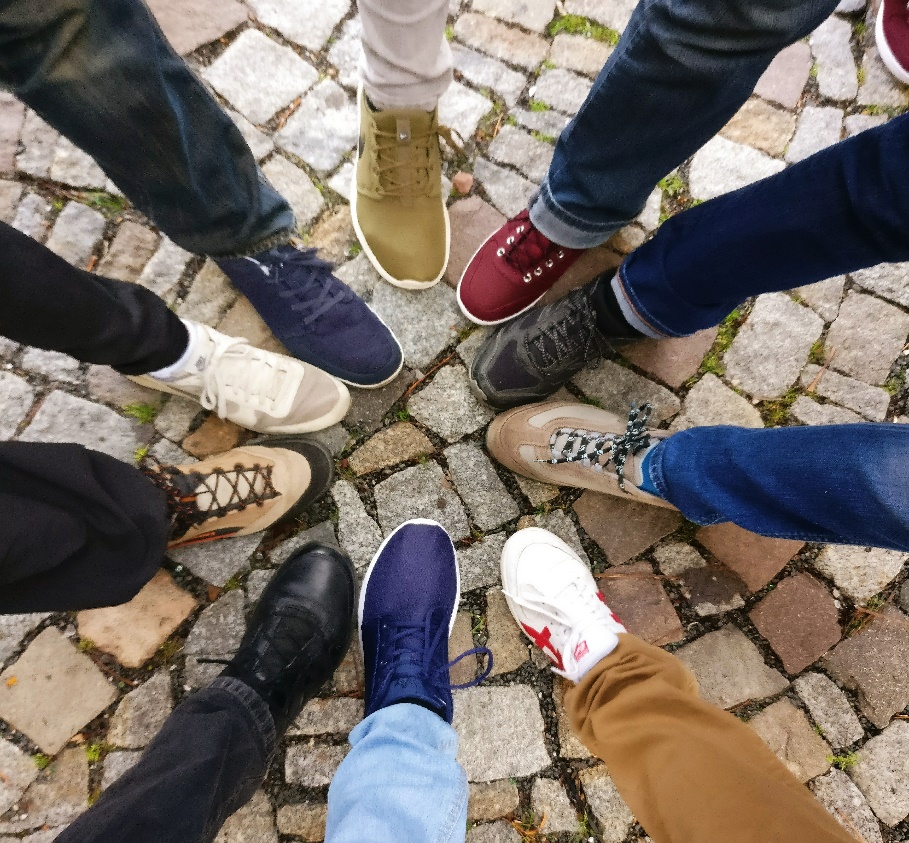 A beautiful water color painted by our artist in residence and Executive Director, Gail Gardner.(2)$50 gift certificates to Morning Star Christian Book Store.Dunkin Donuts gifts$50 Amazon gift certificate
Care Net Fitchburg is hosting a fundraiser walk/run beginning on Labor Day September 7, 2020.  Please join us to raise funds while walking, running or hiking.  This is not a one-day event! You can participate throughout the week. It is easy to join us!Log in to www.friendsofcarenetfitchburg.org and register, sign the waiver and print a sponsor sheet.  Reach out to people to sponsor your efforts. Next, join us for the launch on Labor Day Monday September 7th at 9:30 on Care Net Fitchburg Facebook for a live launch.  Then, walk, run or hike throughout the day or the week.  Return your sponsor sheets by week’s end if you want to possibly win one of our prizes.  If you have questions please email wendy.carenetprc@gmail.comThank you for supporting us as we support families who are experiencing unplanned pregnancies!